Публичный доклад заведующегоМБДОУ Мокрушинский детский сад  2019-2020 учебный годЭтот документ адресованпедагогам,	                                                                                                                         родительской общественностиДОУ, образовательным исоциальным партнерам, работникам органов Отдела образования администрации Казачинского района.Уважаемые читатели!Предлагаем вашему вниманию информационный доклад, в котором представлены результаты деятельности детского сада за 2019-2020 учебный год. В докладе содержится информация, чем живет детский сад, какие у него потребности, чего он достиг. Для чего и для кого мы работаем. Каковы успехи в осуществлении задач ФГОС ДО. Какие изменения предстоят в будущем? Каков профессиональный уровень педагогической компетентности педагогического состава. На эти и другие вопросы мы постарались ответить.Данный публичный доклад – средство обеспечения информационной открытости и прозрачности работы.Цель настоящего доклада – обеспечение информационной основы для организации диалога и согласования интересов всех участников образовательного процесса, информирование общественности, прежде всего родителей (законных представителей) об образовательной деятельности, основных результатах функционирования учреждения, проблемах и направлениях его развития. Настоящий доклад подготовлен на основе отчета по результатам самообследования за 2019-2020 учебный год, с которым можно ознакомится на сайте ДОО. СОДЕРЖАНИЕОбщие характеристики образовательной организацииОсобенности образовательного процессаВзаимодействие с семьёйУсловия осуществления образовательного процессаРезультаты деятельности ДОО Описание кадрового потенциала для реализации образовательной программы учреждения.Финансовые ресурсы ДОО и их использованиеПерспективы и планы развития.1. ОБЩИЕ ХАРАКТЕРИСТИКИ ОБРАЗОВАТЕЛЬНОЙ ОРГАНИЗАЦИИПолное наименование: Муниципальное бюджетное  дошкольное
образовательное учреждение Мокрушинский детский садСокращенное наименование:     МБДОУ Мокрушинский детский сад.Организационно-правовая форма: муниципальное бюджетное образовательное               учреждение.
Тип:  дошкольная образовательная организацияВид:  детский сад общеразвивающего видаЛицензии на право ведения образовательной деятельности от 17.11.2011г., серия А №0000959 регистрационный № 6255; срок действия – бессрочно.Муниципальное бюджетное дошкольное образовательное учреждение Мокрушинский детский сад (далее - ДОО) является юридическим лицом, расположен по адресу: 663102, Россия,  Красноярский край, Казачинский  район, село Мокрушинское, улица Опытьная 1.Контактная информация ДОО:Телефон: 	8(39196)75-1-64;		Е-mail: alena-sheb@mail.ru Образовательная организация имеет свой персональный сайт: www.Мокрушинский-дс.казобр.рфДОО функционирует с 1981 года в круглогодичном цикле, в режиме пять дней в неделю. В 2019-2020 учебном году функционировали две  группы с десяти с половиной часовым пребыванием в режиме пять дней в неделю с 7:00 до 17:30. Из них: Группы общеразвивающей направленности:♦	младшая группа  – дети с 1,5 до 3 лет;♦	старшая группа – дети с 4 до 7 лет.         Деятельность ДОО в 2019-2020 учебном году осуществлялась на основании закона Российской Федерации «Об образовании в РФ» от 29 декабря 2012 года N 273-ФЗ, Федерального государственного образовательного стандарта дошкольного образования (ФГОС) от 17 октября 2013 г. N 1155, Международной «Конвенции о правах ребенка», «Декларации прав ребенка», «Конституции РФ», Закона РФ «Об основных гарантиях ребенка в РФ», Постановлений Министерства образования Российской Федерации, СанПиН 2.41.3049-13, Устава ДОО, собственными традициями, а также на основании локальных документов ДОО.Управление ДОО осуществляется в соответствии с законодательством РФ и Уставом на принципах единоначалия и самоуправления. Управляющая система состоит из двух структур, деятельность которых регламентируется Уставом ДОО и соответствующими положениями:-	непосредственное руководство – заведующий ДОО-	самоуправление:
• общее собрание трудового коллектива;• педагогический совет (совет педагогов);• родительский комитет;• профсоюзный комитет.В детском саду реализуется возможность участия в управлении учреждением всех участников образовательного процесса.Структура, порядок формирования, срок полномочий и компетенция органов управления ДОО установлены Уставом образовательной организации.
Управление Муниципальным бюджетным дошкольным образовательным учреждением Мокрушинский детский сад осуществляется в соответствии с Уставом   и законодательством РФ, строится на принципах единоначалия и самоуправления.   Общее собрание коллектива вправе принимать решения, если в его работе участвует более половины работников, для которых Учреждение является основным местом работы. В периоды между Общими собраниями интересы трудового коллектива представляет Профсоюзный комитет.Педагогический совет осуществляет руководство образовательной деятельностью.  Отношения МБДОУ с родителями (законными представителями) воспитанников регулируются в порядке, установленном Законом РФ «Об образовании» и Уставом.Отношения между МБДОУ и Отделом  образования администрации Казачинского  района определяются действующим законодательством РФ, нормативно-правовыми документами органов государственной власти, местного самоуправления и Уставом.С 2015 года ДОО работает в соответствии с Программой развития МБДОУ Мокрушинского детского сада  на 2015-2019 годы.Основная цель Программы развития: обеспечение работы МБДОУ в режиме непрерывного развития, направленного на целостное и разностороннее и разностороннее развитие воспитанников. Содержание программы опирается на актуальный уровень развития учреждения, потенциальные возможности коллектива и администрации, воспитанников и родителей. Задачи программы развития:-	создание системы управления качеством образования дошкольников, путем введения новых условий и форм организации образовательного процесса (предпочтение отдается игровой, совместной и самостоятельной деятельности детей);-	новых образовательных технологий (проектная деятельность, применение информационных технологий, технология «портфолио» детей и др.);-	обновления методического и дидактического обеспечения, внедрения информационных технологий в образовательный и управленческий процесс;-	создание условий для эффективного участия всех субъектов в управлении качеством образовательного процесса;-	создание системы консультирования и сопровождения семьи по вопросам формирования культуры здорового образа жизни, образования и развития детей дошкольного возраста, по воспитанию и развитию детей с ограниченными возможностями здоровья;-	пополнение банка методических и дидактических материалов по использованию информационных технологий в образовательном процессе;-	совершенствование развивающей среды детского сада, учитывающей принцип динамичности и развивающего обучения, возрастные, психологические и физические особенности воспитанников, способствующей самореализации ребенка в разных видах деятельности;-	укрепление материально-технической базы ДОО;-	развитие системы управления ДОО на основе повышения компетентности родителей по вопросам взаимодействия с детским садом.2. ОСОБЕННОСТИ ОБРАЗОВАТЕЛЬНОГО ПРОЦЕССАДОО работает по образовательной программе, разработанной на основе примерной основной общеобразовательной программе дошкольного образования «От рождения до школы» под редакцией Н.Е. Вераксы, Т.С. Комаровой, М.А. Васильевой.После вступления в силу закона РФ «Об образовании в РФ» и Приказа Минобрнауки №1155 образовательная программа приведена в соответствие с ФГОС ДО. Образовательный процесс построен на комплексно-тематическом планировании.
          Приоритетным направлением деятельности ДОО является охрана и укрепление здоровья детей. Данная цель достигается не только путем создания здоровьесберегающей среды сада, которая подразумевает психоэмоциональное благополучие ребенка и полное оснащение образовательного процесса, но и внедрением здоровьесберегающих технологий. К ним относятся как хорошо известные физкультминутки, динамические паузы и бодрящая гимнастика после сна, так и самомассаж, упражнения для глаз и дыхательной мускулатуры, психогимнастика и релаксация, упражнения для коррекции и профилактики плоскостопия, которые проводятся в групповых комнатах и на прогулке. Ребята занимаются физической культурой с большим удовольствием.В 2019-2020 учебном году в ДОО  платные образовательные услуги не оказываются: Дополнительные  образовательные занятия по интересам проводятся на бесплатной основе во второй половине дня и охватывают четыре направления; художественно-эстетическое, ПДД, физическое развитие и развитие речи.Взаимодействие с социумом способствует повышению качества образования, социальной адаптации дошкольников к миру, окружающей действительности. На протяжении многих лет наше учреждение сотрудничает с социальными учреждениями:- МБОУ Мокрушинская  СОШ;- МБУЗ «Казачинская ЦРБ»- Пожарная часть С.Мокрушинского.  - Сельская библиотечная система- ГИБДД- Мокрушинский СДК          Опыт работы нашего дошкольного учреждения показал, что активная позиция педагогов, детей, родителей, делает учебно-воспитательный процесс более эффективным, открытым и полным. В рамках взаимодействия проводятся различные мероприятия: творческие проекты, тематические и дополнительные занятия, экскурсии, конкурсы, встречи, выставки, концерты и др. Работу по взаимодействию с социумом необходимо продолжать.              Приобщение ребёнка-дошкольника к миру социальной действительности – одна из сложных и важных проблем. В современных концепциях и нормативных документах социальное развитие рассматривается как одно из важнейших направлений личностного развития в целом. Современный детский сад может стать центром социального действия, в котором идёт ежедневная совместная работа детей и взрослых. Это предполагает превращение ДОО в открытое пространство для взаимодействия с учреждениями социума в системе «ребёнок-педагог-семья»3. ВЗАИМОДЕЙСТВИЕ С СЕМЬЕЙЦель: педагогическое просвещение родителей и вовлечение их в образовательно-воспитательный процесс.Взаимодействие с родителями коллектив МБДОУ строит на принципе сотрудничества. 
При этом решаются приоритетные задачи:♦	повышение педагогической культуры родителей;♦	приобщение родителей к участию в жизни детского сада;♦	изучение семьи и установление контактов с ее членами для согласования     	воспитательных воздействий на ребенка.Для решения этих задач используются различные формы работы:♦	групповые родительские собрания, консультации;♦	проведение совместных мероприятий для детей и родителей;♦	анкетирование;♦	наглядная информация;♦	показ занятий для родителей;♦	выставки совместных работ;♦	посещение открытых мероприятий и участие в них;♦	заключение договоров с родителями вновь поступивших детей.Сотрудничество с родителями строится с учётом того, что социализация ребёнка осуществляется, прежде всего, в семье, которая является основным проводником знаний, ценностей, отношений.На протяжении всего учебного года, впрочем, как и всегда, педагоги активно вовлекали в образовательный процесс родителей воспитанников, проводили совместные мероприятия, конкурсы, организовывали выставки. Продолжили свою работу по проведению консультаций педагоги  для родителей (законных представителей) воспитанников и детей, как посещающих, так и не посещающих детский сад, а также для семей, воспитывающих детей дошкольного возраста на домуОбщение с родителями проводится лично.           При взаимодействии с родителями мы стремимся к созданию единого пространства развития и воспитания ребенка. Работа с родителями в течение учебного года планировалась и осуществлялась по следующим направлениям:• Создание презентационного имиджа ДОО;• Обновление банка данных о семьях;• Изучение нормативных документов.
          Мы может сказать, что в нашем саду реализуются возможности участия в образовательном процессе всех его участников.           МБДОУ осуществляет координацию в воспитании, обучении и оздоравливании детей с их родителями, которые участвуют и помогают в организации и проведении мероприятий, режимных моментов.4. УСЛОВИЯ ОСУЩЕСТВЛЕНИЯ ОБРАЗОВАТЕЛЬНОГО ПРОЦЕССАВ ДОО имеется материально-техническая база, достаточная для реализации основной и дополнительных образовательных программ дошкольного образования:образовательное пространство;развивающая предметно-пространственная среда (далее РППС).     В здании ДОО расположены 2 групповых помещения, музыкальный – физкультурный зал, методический кабинет,  2 прогулочных участка, разработан опытно-экспериментальный участок, которые используются для ведения как непосредственно образовательной деятельности, так и образовательной деятельности в режимных моментах, дополнительного образования дошкольников.
        Воспитательно-образовательный процесс имеет информационно-техническое обеспечение: в детском саду есть компьютеры, принтеры, проектор.        Имеется выход в интернет, электронная почта, функционирует сайт ДОО.
        Развивающая предметно-пространственная среда в ДОО выполняет образовательную, развивающую, воспитывающую, стимулирующую, организационную, коммуникационную, социализирующую и другие функции. Она направлена на развитие инициативности, самостоятельности, творческих проявлений ребёнка, имеет характер открытой незамкнутой системы, способной к корректировке и развитию.
Организованная в ДОО предметно-развивающая среда:♦Инициирует познавательную и творческую активность детей;♦Предоставляет ребенку свободу выбора форм деятельности;♦Обеспечивает содержание детской деятельности;♦Безопасна и комфортна;♦Соответствует потребностям и возможностям, интересам детей;♦Обеспечивает гармоничное отношение ребенка с окружающим миром.Предметно-развивающая среда постоянно совершенствуется за счет приобретения нового игрового оборудования и мебели. Подбирается определённое оборудование: дидактические материалы, средства, соответствующие психолого-педагогическим особенностям возраста воспитанников. Предусматривается реализация принципа интеграции образовательных областей, развития детских видов деятельности: игровой, коммуникативной, познавательно-исследовательской, изобразительной, конструктивной, восприятия художественной литературы и фольклора, музыкальной, двигательной.
         В связи с принятием ФГОС, учреждение получает финансирование на укрепление материально технической базы.  Так в  2019 - 2020 учебном году были приобретены:Комплект игровой мебели для старшей группы, Комплект для освоения социальных ролей и профессий в младшей группе.Обновление и дальнейшее наполнение развивающей среды планируется продолжить в следующем учебном году.В методическом кабинете имеется современная педагогическая литература и база данных методических материалов, презентаций, иллюстративного материала.         ДОО курирует медицинская сестра  МБУЗ Казачинская ЦРБ, которая осуществляет лечебно-профилактическую помощь детям, даёт рекомендации родителям по укреплению здоровья детей и предупреждению вирусных, инфекционных заболеваний, проводит совместную работу с педагогическим коллективом по реабилитации детей в условиях детского сада.Медсестрой  ДОО проводятся профилактические мероприятия, такие как:•	антропометрические замеры •	анализ заболеваемости 1 раз в месяц, в квартал, 1 раз в год;•	ежемесячное подведение итогов посещаемости детей;•	лечебно-профилактические мероприятияМедицинской сестрой ведется учет и анализ общей заболеваемости воспитанников, анализ простудных заболеваний.Проведена работа по благоустройству ДОО: высажена рассада на клумбы, ведется благоустройство детских площадок, покраска бордюров, косметический ремонт в группах и раздевалках.Материальные ценности приобретенные за 2019/2020 учебный год:
-Кухонный инвентарь-Мебель -Приобретение спецодежды для персоналаБезопасность дошкольного учреждения обеспечена контролем за пропускным режимом, дежурством сторожей в ночное время. С детьми и персоналом 1 раз в три месяца отрабатываются навыки эвакуации при пожаре. С сотрудниками проводятся семинары – практикумы по правильному пользованию огнетушителем. В ДОО используется телефонная связь, установлена противопожарная сигнализация, видеонаблюдение, система Стрелец-Мониторинг и т.д. Все компоненты материально – технического обеспечения детского сада поддерживаются на оптимальном уровне. Освещение групповых комнат и других помещений, соответствует санитарным нормам. Детская мебель соответствует ростовым показателям детей. 5. РЕЗУЛЬТАТЫ ДЕЯТЕЛЬНОСТИПо итогам мониторинга развития детей и медико-педагогического контроля можно сказать, что по сравнению с прошлым учебным годом общая заболеваемость незначительно понизилась .
           Анализ динамики заболеваемости по месяцам этого года с предыдущим позволил нам сделать следующие выводы:♦средний уровень заболеваемости остается еще на среднем уровне и требует дальнейшего снижения.Возможное решение данной проблемы, мы видим в усилении направленной просветительской и профилактико-оздоровительной работы с семьями воспитанников.
         Методические мероприятия в ДОО проводились согласно годовому планированию работы МБДОУ. Воспитанники и педагоги МБДОУ принимали активное участие в муниципальных и всероссийских мероприятиях и конкурсах и являлись их победителями.6. ОПИСАНИЕ КАДРОВОГО ПОТЕНЦИАЛА ДЛЯ РЕАЛИЗАЦИИ ОБРАЗОВАТЕЛЬНОЙ ПРОГРАММЫ УЧРЕЖДЕНИЯ.Кадровый состав ДОО включает в себя всего - 16 человек, из них:
♦административный персонал – 2 человек,
♦педагогический персонал –  5 человек,
♦обслуживающий персонал –  11человек.
Педагогический состав включает в себя 4 воспитателей,  старшего воспитателя  и педагога – психолога по совмещению, 1 инструктора по физической культуре, 1 музыкального руководителя, заведующего. Действующий педагогический коллектив (с учетом заведующего) – достаточно высокообразованный:Из 5 педагогов (с учетом заведующего) имеют:
♦	высшее педагогическое образование 		- 3 педагогов (70%);
♦	среднее профессиональное педагогическое 	-2 педагогов  (30%).♦	Первую квалификационную категорию		-1 педагог В коллективе работают педагоги с достаточно большим опытом работы в детском саду (педагогический стаж от 3-х до  15 лет).  С целью повышения своего профессионального уровня педагоги МБДОУ регулярно посещали методические объединения, курсы повышения квалификации. В 2020-2021 учебном году планируют аттестоваться на первую  квалификационную категорию 2 педагога.7. ФИНАНСОВЫЕ РЕСУРСЫ ДОО И ИХ ИСПОЛЬЗОВАНИЕРациональное использование бюджетных средств, грамотное ведение финансовой деятельности приводит учреждение к постоянному улучшению материально-технической базы и образовательной среды. Вся финансово-хозяйственная деятельность учреждения направлена на реализацию уставных целей.
Финансовое обеспечение дошкольного учреждения строится на бюджетной деятельности и регламентируется Законом РФ «Об образовании», то есть финансовые ресурсы направляются на организацию образовательного процесса, улучшение условий обучения воспитанников, на обеспечение безопасных условий образовательной деятельности в учреждении Роста дебиторской задолженности и кредиторской задолженности в учреждении не наблюдается. Просроченной кредиторской задолженности у учреждения не имеется. Сроки оплаты обязательств соответствуют установленным датам по заключенным договорам.Финансово-хозяйственная деятельность учреждения осуществляется в соответствии со сметой доходов и расходов на учебный год. Источниками формирования имущества и финансовых ресурсов являются:-средства муниципального бюджета;-субсидии краевого и местного бюджета;-родительская плата; Бюджетные средства используются в соответствии со статьями расхода бюджета и идут на заработную плату, питание, оплату коммунальных услуг и прочее содержание имущества. Использование средств от спонсоров, направлено на улучшение материально – технической базы ДОО, на уставные цели и задачи. От материального обеспечения зависит создание комфортной образовательной среды.Запланированные доходы в виде субсидий на выполнение муниципального задания, а также целевые субсидии, поступившие в 2019 году, были освоены в полном объеме. 8. ПЕРСПЕКТИВЫ И ПЛАНЫ РАЗВИТИЯИсходя из анализа деятельности ДОО за отчетный период можно сказать, что в 2019-2020 учебном году учреждение в целом работало стабильно. Достигнуты хорошие результаты:- в образовательной деятельности;- годовой план реализован на 100%.Перспективы и планы развития ДОО изложены в Программе развития МБДОУ Мокрушинский детский сад на 2015-2020 годы.А именно, реализация Программы позволит повысить качество и обеспечить условия получения образовательных услуг для всех категорий семей и воспитанников, не зависимо от социального и имущественного статуса, состояния здоровья в условиях инновационного режима развития МБДОУ.А результаты будут следующими:1. Для воспитанников и родителей:- каждому воспитаннику будут предоставлены условия для полноценного личностного роста;- хорошее состояние здоровья детей будет способствовать повышению качества их образования;- обеспечение индивидуального педагогического и медико-социального сопровождения для каждого воспитанника ДОО;- каждой семье будет предоставлена консультативная помощь в воспитании и развитии детей, право участия и контроля в воспитательно-образовательной программе ДОО, возможность выбора дополнительных программ развития;- качество сформированности ключевых компетенций детей будет способствовать успешному обучению ребёнка в школе. 2. Для педагогов: - каждому педагогу будет предоставлена возможность для повышения профессионального мастерства;-квалификация педагогов позволит обеспечить сформированность ключевых компетенций дошкольника;- будет дальнейшее развитие условий для успешного освоения педагогических технологий;- поддержка инновационной деятельности.	3. Для МБДОУ:- будет налажена система управления качеством образования дошкольников;- развитие сотрудничества с другими социальными системами;- будут обновляться, и развиваться материально-технические условия пребывания детей в учреждении.В совокупности все результаты приведут к:♦Усовершенствованию вариативных форм сотрудничества с семьей по воспитанию детей дошкольного возраста;♦Повышению профессионального уровня педагогов в процессе аттестации и обучения на курсах повышения квалификации;♦Приобщению родителей к участию в жизни детского сада через поиск и внедрение наиболее эффективных форм работы;♦Развитию единой информационной среды детского сада;♦Созданию необходимых условий для осуществления воспитательно-образовательного процесса в соответствии с ФГОС.Общее собрание для обсуждения данного публичного отчета состоится « ___» ________ 2020г в 16часов 00 минут.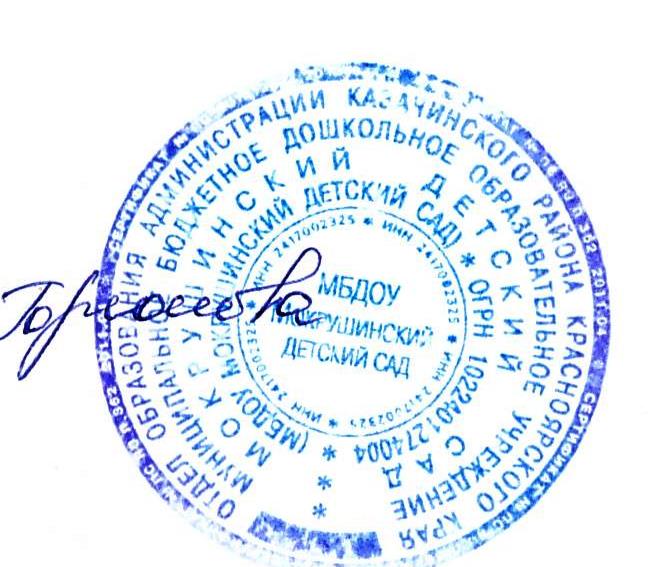 Заведующий  д.с:                                  А.В.Горюнова